1	General policy statements (continued)1.1	The following speakers made general policy statements:−	Mr Pornchai RUJIPRAPA, Minister, Ministry of Information and Communication Technology (Thailand);−	Mr Mohamed BEN AMOR, Deputy Minister, Ministry of Higher Education Scientific Research and ICT (Tunisia);−	Mr Mohamed IBRAHIM, Minister, Ministry of Posts and Telecommunications 
(Somalia);−	Mr Win MLAMBO, Deputy Minister, Ministry of Information and Communications Technology (Zimbabwe);−	Mr Minendra Prasad RIJAL, Minister, Ministry of Information and Communications (Nepal);−	Mr Amir KHADR, Senior Deputy Minister for Technical Affairs, Ministry of Communications (Iraq); −	Mr. Edward Kofi Omane BOAMAH, Minister, Ministry of Communications (Ghana);−	Mr Jorge Luis PERDOMO DI-LELLA, Vice Minister, Ministry of Communications (Cuba);−	Mr Paulias KORNI, Permanent Secretary, Department of Communication and Information Technology (Papua New Guinea);−	Ms Omobola JOHNSON, Minister, Federal Ministry of Communication Technology (Nigeria);−	Mr Jean-Pierre BIYITI BI ESSAM, Minister, Ministry of Posts and Telecommunications (Cameroon);−	Mr Kondwani NANKHUMWA, Minister, Ministry of Information, Tourism and Culture (Malawi);−	Mr Jean Philbert NSENGIMANA, Minister, Ministry of Youth and ICT (Rwanda);−	Mr Gabriel MUTHISSE, Minister, Ministry of Transport and Communications (Mozambique);−	Mr Phillip PAULWELL, Minister, Ministry of Science, Technology, Energy and Mining (Jamaica);−	Mr Dumisani NDLANGAMANDLA, Minister, Ministry of Information, Communication and Technology (Swaziland);−	Mr Pedro HUICHALAF, Undersecretary, Undersecretariat of Telecommunications (Chile);−	Mr Norbert RIEDEL, Ambassador, Commissioner for International Cyber Policy, Federal Foreign Office (Germany);−	Mr Jasem ALBUDAIWI, Ambassador, Embassy of the State of Kuwait-Seoul (Kuwait);−	Mr Mahmood DIWAN, Director General, Ministry of Telecommunications and Information Technology (Palestine);−	Mr Malam Garba ABDOU, Secretary General, Ministry of Posts, Telecommunications and Digital Economy (Niger);−	Mr Tayfun ACARER, Chairman and President, Information and Communication Technologies Authority (ICTA) (Turkey); −	Mr Irakli KASHIBADZE, Chairman of Innovation and Technology Agency, Ministry of Economy and Sustainable Development (Georgia);−	Mr Jackson MIAKE, ICT Program Manager, Vanuatu Government (Vanuatu);−	Mr Fabio BIGI, Adviser, Ministry of Economic Development (Italy).The meeting rose at 1235 hours.The Secretary-General:	The Chairman:
H. TOURÉ		W. MINPlenipotentiary Conference (PP-14)
Busan, 20 October – 7 November 2014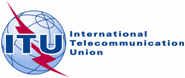 PLENARY MEETINGDocument 113-EPLENARY MEETING27 October 2014PLENARY MEETINGOriginal: EnglishminutesOF THEFOURTH plenary meetingWednesday, 22 October 2014, at 0940 hoursChairman: Mr W. MIN (Republic of Korea)Subjects discussedDocuments1General policy statements (continued)-